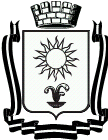 ДУМАГОРОДА-КУРОРТА КИСЛОВОДСКАСТАВРОПОЛЬСКОГО КРАЯР Е Ш Е Н И Е« 30 »  ноября  2022 г.      город-курорт Кисловодск                           № 105-622Об утверждении Положения о сообщении лицами, замещающими муниципальные должности и осуществляющими свои полномочия на постоянной основе, муниципальными служащими города-курорта Кисловодска о получении подарка в связи с протокольными мероприятиями, служебными командировками и другими официальными мероприятиями, участие в которых связано с исполнением ими служебных (должностных) обязанностей, сдаче и оценке подарка, реализации (выкупе) подарка и зачислении средств, вырученных от его реализацииРуководствуясь федеральными законами от 02.03.2007 № 25-ФЗ «О муниципальной службе в Российской Федерации», от 25.12.2008 № 273-ФЗ «О противодействии коррупции», постановлением Правительства Российской Федерации от 09.01.2014 № 10 «О порядке сообщения отдельными категориями лиц о получении подарка в связи с протокольными мероприятиями, служебными командировками и другими официальными мероприятиями, участие в которых связано с исполнением ими служебных (должностных) обязанностей, сдачи и оценки подарка, реализации (выкупа) и зачисления средств, вырученных от его реализации», Уставом городского округа города-курорта Кисловодска Ставропольского края, Дума города-курорта КисловодскаРЕШИЛА:1. Утвердить Положение о сообщении лицами, замещающими муниципальные должности и осуществляющими свои полномочия на постоянной основе, муниципальными служащими города-курорта Кисловодска о получении подарка в связи с протокольными мероприятиями, служебными командировками и другими официальными мероприятиями, участие в которых связано с исполнением ими служебных (должностных) обязанностей, сдаче и оценке подарка, реализации (выкупе) подарка и зачислении средств, вырученных от его реализации (далее – Положение), согласно приложению.2. Органам местного самоуправления города-курорта Кисловодска, отраслевым (функциональным) органам администрации города-курорта Кисловодска, наделенным правом юридического лица, (далее – органы администрации города Кисловодска):2.1. определить уполномоченное структурное подразделение, осуществляющее функции по приему уведомлений о получении подарка, полученного лицом, замещающим муниципальную должность и осуществляющим свои полномочия на постоянной основе, муниципальным служащим города-курорта Кисловодска, в связи с протокольными мероприятиями, служебными командировками и другими официальными мероприятиями, участие в которых связано с исполнением служебных (должностных) обязанностей, приему, хранению подарков и иные функции, предусмотренные Положением;2.2. образовать комиссию по поступлению и выбытию активов.2. Настоящее решение вступает в силу со дня его официального опубликования в городском общественно-политическом еженедельнике «Кисловодская газета».Председатель Думы города-курорта Кисловодска                                                         Л.Н. ВолошинаГлава города-курортаКисловодска                                                                                        Е.И. МоисеевПриложение                                                                         к решению Думы                                                                         города-курорта Кисловодска                                                                        от « 30 »  ноября  2022 г. № 105-622ПОЛОЖЕНИЕо сообщении лицами, замещающими муниципальные должности и осуществляющими свои полномочия на постоянной основе, муниципальными служащими города-курорта Кисловодска о получении подарка в связи с протокольными мероприятиями, служебными командировками и другими официальными мероприятиями, участие в которых связано с исполнением ими служебных (должностных) обязанностей, сдаче и оценке подарка, реализации (выкупе) подарка и зачислении средств, вырученных от его реализации1. Настоящее Положение определяет порядок сообщения лицами, замещающими муниципальные должности и осуществляющими свои полномочия на постоянной основе (далее – лица, замещающие муниципальные должности), муниципальными служащими города-курорта Кисловодска (далее – муниципальные служащие) о получении подарка в связи с протокольными мероприятиями, служебными командировками и другими официальными мероприятиями, участие в которых связано с исполнением ими служебных (должностных) обязанностей, сдаче и оценке подарка, реализации (выкупе) подарка и зачислении средств, вырученных от его реализации (далее – Положение).2. Для целей настоящего Положения используются следующие понятия:подарок, полученный в связи с протокольными мероприятиями, служебными командировками и другими официальными мероприятиями, - подарок, полученный лицом, замещающим муниципальную должность, муниципальным служащим от физических (юридических) лиц, которые осуществляют дарение исходя из должностного положения одаряемого или исполнения им служебных (должностных) обязанностей, за исключением канцелярских принадлежностей, которые в рамках протокольных мероприятий, служебных командировок и других официальных мероприятий предоставлены каждому участнику указанных мероприятий в целях исполнения им своих служебных (должностных) обязанностей, цветов и ценных подарков, которые вручены в качестве поощрения (награды) (далее - подарок);получение подарка в связи с протокольными мероприятиями, служебными командировками и другими официальными мероприятиями, участие в которых связано с исполнением служебных (должностных) обязанностей - получение лицом, замещающим муниципальную должность, муниципальным служащим лично или через посредника от физических (юридических) лиц подарка в рамках осуществления деятельности, предусмотренной должностным регламентом (должностной инструкцией), а также в связи с исполнением служебных (должностных) обязанностей в случаях, установленных федеральными законами и иными нормативными актами, определяющими особенности правового положения и специфику профессиональной служебной и трудовой деятельности указанных лиц.3. Лица, замещающие муниципальные должности, муниципальные служащие не вправе получать подарки от физических (юридических) лиц в связи с их должностным положением или исполнением ими служебных (должностных) обязанностей, за исключением подарков, полученных в связи с протокольными мероприятиями, служебными командировками и другими официальными мероприятиями, участие в которых связано с исполнением ими служебных (должностных) обязанностей.4. Лица, замещающие муниципальные должности, муниципальные служащие обязаны в порядке, предусмотренном настоящим Положением, уведомлять обо всех случаях получения подарка в связи с протокольными мероприятиями, служебными командировками и другими официальными мероприятиями, участие в которых связано с исполнением ими служебных (должностных) обязанностей орган местного самоуправления города-курорта Кисловодска,  отраслевой (функциональный) орган администрации города-курорта Кисловодска,  наделенный правом юридического лица (далее - орган администрации города Кисловодска), в котором указанные лица проходят муниципальную службу. 5. Уведомление о получении подарка в связи с протокольными мероприятиями, служебными командировками и другими официальными мероприятиями, участие в которых связано с исполнением служебных (должностных) обязанностей (далее – уведомление), составленное согласно приложению 1 к настоящему Положению, представляется не позднее 3 рабочих дней со дня получения подарка в уполномоченное структурное подразделение (ответственному должностному лицу) органа местного самоуправления города-курорта Кисловодска, органа администрации города Кисловодска, в котором лицо, замещающее муниципальную должность, муниципальный служащий проходят муниципальную службу (далее – уполномоченное структурное подразделение).К уведомлению прилагаются документы (при их наличии), подтверждающие стоимость подарка (кассовый чек, товарный чек, иной документ об оплате (приобретении) подарка).В случае если подарок получен во время служебной командировки, уведомление представляется не позднее 3 рабочих дней со дня возвращения лица, получившего подарок, из служебной командировки.При невозможности подачи уведомления в сроки, указанные в абзацах первом и третьем настоящего пункта, по причине, не зависящей от лица, замещающего муниципальную должность, муниципального служащего, оно представляется не позднее следующего дня после ее устранения.6. Уведомление составляется в 2 экземплярах, один из которых возвращается лицу, представившему уведомление, с отметкой уполномоченного структурного подразделения о регистрации уведомления в соответствующем журнале регистрации, второй экземпляр уведомления направляется в комиссию по поступлению и выбытию активов органа местного самоуправления города-курорта Кисловодска, органа администрации города Кисловодска, образованную в соответствии с законодательством Российской Федерации о бухгалтерском учете (далее – комиссия).7. Подарок, стоимость которого подтверждается документами и превышает 3 тыс. рублей либо стоимость которого получившему его муниципальному служащему неизвестна, сдается ответственному лицу уполномоченного структурного подразделения, которое принимает его на хранение по акту приема-передачи по форме согласно приложению 2 к настоящему Положению, не позднее 5 рабочих дней со дня регистрации уведомления в соответствующем журнале регистрации уведомлений по форме согласно приложению 3 к настоящему Положению.8. Подарок, полученный лицом, замещающим муниципальную должность, независимо от его стоимости, подлежит передаче на хранение в порядке, предусмотренном пунктом 7 настоящего Положения.9. До передачи подарка по акту приема-передачи ответственность в соответствии с законодательством Российской Федерации за утрату или повреждение подарка несет лицо, замещающее муниципальную должность, муниципальный служащий, получивший подарок.10. В целях принятия к бухгалтерскому учету подарка в порядке, установленном законодательством Российской Федерации, определение его стоимости проводится на основе рыночной цены, действующей на дату принятия к учету подарка, или цены на аналогичную материальную ценность в сопоставимых условиях с привлечением при необходимости комиссии. Сведения о рыночной цене подтверждаются документально, а при невозможности документального подтверждения - экспертным путем. Подарок возвращается сдавшему его лицу по акту приема-передачи в случае, если его стоимость не превышает 3 тыс. рублей, по форме согласно приложению 4 к настоящему Положению.11. Уполномоченное структурное подразделение обеспечивает включение принятого к бухгалтерскому учету подарка, стоимость которого превышает 3 тыс. рублей, в реестр муниципального имущества города-курорта Кисловодска в установленном порядке.12. Лицо, замещающее муниципальную должность, муниципальный служащий, сдавшие подарок, могут его выкупить, направив на имя представителя нанимателя (работодателя) соответствующее заявление по форме согласно приложению 5 к настоящему Положению не позднее 2 месяцев со дня сдачи подарка.13. Уполномоченное структурное подразделение в течение 3 месяцев со дня поступления заявления, указанного в пункте 12 настоящего Положения, организует оценку стоимости подарка для реализации (выкупа) подарка. Уполномоченное структурное подразделение уведомляет в письменной форме лицо, замещающее муниципальную должность, муниципального служащего, которым было подано заявление о результатах оценки. В течение месяца лицо, замещающее муниципальную должность, муниципальный служащий выкупает подарок по установленной в результате оценки стоимости или отказывается от выкупа.14. В случае если в отношении подарка, изготовленного из драгоценных металлов и (или) драгоценных камней, не поступило от лиц, замещающих муниципальные должности, муниципальных служащих заявление, указанное в пункте 12 настоящего Положения, либо в случае отказа указанных лиц от выкупа такого подарка подарок, изготовленный из драгоценных металлов и (или) драгоценных камней, подлежит передаче уполномоченным структурным подразделением в федеральное казенное учреждение «Государственное учреждение по формированию Государственного фонда драгоценных металлов и драгоценных камней Российской Федерации, хранению, отпуску и использованию драгоценных металлов и драгоценных камней (Гохран России) при Министерстве финансов Российской  Федерации» для зачисления в Государственный фонд драгоценных металлов и драгоценных камней Российской Федерации.15. Подарок, в отношении которого не поступило заявление, указанное в пункте 12 настоящего Положения, за исключением подарка, изготовленного из драгоценных металлов и (или) камней, может использоваться органами местного самоуправления города-курорта Кисловодска, органами администрации города Кисловодска с учетом заключения комиссии о целесообразности использования подарка для обеспечения его деятельности.16. В случае нецелесообразности использования подарка руководителями органов местного самоуправления города-курорта Кисловодска принимается решение о реализации подарка и проведении оценки его стоимости для реализации (выкупа) посредством проведения торгов в порядке, предусмотренном законодательством Российской Федерации.17. Оценка стоимости подарка для реализации (выкупа), предусмотренная пунктами 13 и 16 настоящего Положения, осуществляется субъектами оценочной деятельности в соответствии с Федеральным законом «Об оценочной деятельности в Российской Федерации».18. В случае если подарок не выкуплен или не реализован, руководителем органа местного самоуправления города-курорта Кисловодска, органа администрации города Кисловодска принимается решение о повторной реализации подарка, либо о его безвозмездной передаче на баланс благотворительной организации, либо о его уничтожении в соответствии с законодательством Российской Федерации.19. Средства, вырученные от реализации (выкупа) подарка, зачисляются в доход бюджета города-курорта Кисловодска в порядке, установленном бюджетным законодательством Российской Федерации.Председатель Думыгорода-курорта Кисловодска                                                         Л.Н. ВолошинаПриложение 1к Положению о сообщении лицами, замещающими муниципальные должности и осуществляющими свои полномочия на постоянной основе, муниципальными служащими города-курорта Кисловодскао получении подарка в связи с протокольными мероприятиями,служебными командировками и другими официальными мероприятиями,участие в которых связано с исполнением ими служебных (должностных)обязанностей, сдаче и оценке подарка, реализации (выкупе) подарка изачислении средств, вырученных от его реализацииУведомление о получении подарка______________________________________________                     (наименование уполномоченного структурного подразделения органа местного самоуправления города-курорта Кисловодска)от _____________________________________________________________________________________                                              (ф.и.о., занимаемая должность)Уведомление о получении подарка от «____» __________ 20___ г.Извещаю о получении ______________________________________________________                                         (дата получения)подарка(ов) на_______________________________________________________________(наименование протокольного мероприятия, служебной командировки, другого официального мероприятия, место и дата проведения)Приложение: _____________________________________________ на _____ листах.(наименование документа)Лицо, представившее уведомление_________ ______________ «__» ____ 20__ г.                                   (подпись) (расшифровка подписи)Лицо, принявшее уведомление_________ __________________ «__» ____ 20__ г.                               (подпись) (расшифровка подписи)Регистрационный номер в журнале регистрации уведомлений___________________«__» _________ 20__ г.--------------------------------* Заполняется при наличии документов, подтверждающих стоимость подарка.Председатель Думыгорода-курорта Кисловодска                                                         Л.Н. ВолошинаПриложение 2к Положению о сообщении лицами, замещающими муниципальные должности и осуществляющими свои полномочия на постоянной основе, муниципальными служащими города-курорта Кисловодскао получении подарка в связи с протокольными мероприятиями,служебными командировками и другими официальными мероприятиями,участие в которых связано с исполнением ими служебных (должностных)обязанностей, сдаче и оценке подарка, реализации (выкупе) подарка изачислении средств, вырученных от его реализацииАКТприема-передачи подарка№ _______                                                                  от «___» __________ 20__ г.Мы, нижеподписавшиеся, составили настоящий акт о том, что__________________________________________________________________(Ф.И.О., должность сдающего подарок)сдал, а материально ответственное лицо _______________________________                                                                               (Ф.И.О., должность принимающего подарок)принял на ответственное хранение следующие подарки:             Принял на хранение                                          Сдал на хранение_________ _____________________             _________ _____________________   (подпись)        (расшифровка подписи)                   (подпись)       (расшифровка подписи)«___» __________ 20__ г.                    «___» __________ 20__ г.--------------------------------* Заполняется при наличии документов, подтверждающих стоимость подарка.Председатель Думыгорода-курорта Кисловодска                                                         Л.Н. ВолошинаПриложение 3к Положению о сообщении лицами, замещающими муниципальные должности и осуществляющими свои полномочия на постоянной основе, муниципальными служащими города-курорта Кисловодскао получении подарка в связи с протокольными мероприятиями,служебными командировками и другими официальными мероприятиями,участие в которых связано с исполнением ими служебных (должностных)обязанностей, сдаче и оценке подарка, реализации (выкупе) подарка изачислении средств, вырученных от его реализацииЖУРНАЛрегистрации уведомлений о получении подарков в связи с протокольными мероприятиями, служебными командировками и другими официальными мероприятиями, участие в которых связано с исполнением служебных (должностных) обязанностей Председатель Думыгорода-курорта Кисловодска                                                         Л.Н. ВолошинаПриложение 4к Положению о сообщении лицами, замещающими муниципальные должности и осуществляющими свои полномочия на постоянной основе, муниципальными служащими города-курорта Кисловодскао получении подарка в связи с протокольными мероприятиями,служебными командировками и другими официальными мероприятиями,участие в которых связано с исполнением ими служебных (должностных)обязанностей, сдаче и оценке подарка, реализации (выкупе) подарка изачислении средств, вырученных от его реализацииАКТвозврата подарка№ _______                                                                   от «___» __________ 20__ г.Материально ответственное лицо ____________________________________                                                                                                (Ф.И.О., должность)возвращает   лицу, замещающему муниципальную должность, муниципальному служащему __________________________________________________________________________________________________________(Ф.И.О., должность)подарок(ки), переданный(ые) по акту приема-передачи № __________ от «___»__________ 20__ г.:                    Выдал                                                                      Принял_________ _____________________             _________ _____________________   (подпись)      (расшифровка подписи)                     (подпись)       (расшифровка подписи)       «___» __________ 20__ г.                               «___» __________ 20__ г.Председатель Думыгорода-курорта Кисловодска                                                         Л.Н. ВолошинаПриложение 5к Положению о сообщении лицами, замещающими муниципальные должности и осуществляющими свои полномочия на постоянной основе, муниципальными служащими города-курорта Кисловодскао получении подарка в связи с протокольными мероприятиями,служебными командировками и другими официальными мероприятиями,участие в которых связано с исполнением ими служебных (должностных)обязанностей, сдаче и оценке подарка, реализации (выкупе) подарка изачислении средств, вырученных от его реализации                                     ______________________________________                                     (наименование представителя нанимателя                                     ______________________________________                                                 (работодателя))                                     от ___________________________________                                           (Ф.И.О., занимаемая должность)Заявление    Прошу дать разрешение на выкуп полученного(ых) мной на ______________________________________________________________________________(наименование протокольного мероприятия, служебнойкомандировки, другого официального мероприятия,__________________________________________________________________место и дата проведения)подарка(ов):_________ _____________________   (подпись)      (расшифровка подписи)«___» __________ 20__ г.Председатель Думыгорода-курорта Кисловодска                                                         Л.Н. ВолошинаНаименование подаркаХарактеристика подарка, его описаниеКоличество предметовСтоимость в рублях *1.2.Итого:№ п/пНаименование подаркаХарактеристика подарка, его описаниеКоличество предметовСтоимость в рублях *1.2.Итого:Итого:Итого:№ п/п Дата регистрации уведомления Присвоенный регистрационный номер Ф.И.О., должность лица, подавшего уведомление Ф.И.О., должность лица, принявшего уведомление Подпись лица, принявшего уведомление 1.2.3.№ п/пНаименование подаркаХарактеристика подарка, его описаниеКоличество предметов1.2.Итого:Итого:Итого:№ п/пНаименование подаркаХарактеристика подарка, его описаниеКоличество предметов1.2.Итого:Итого:Итого: